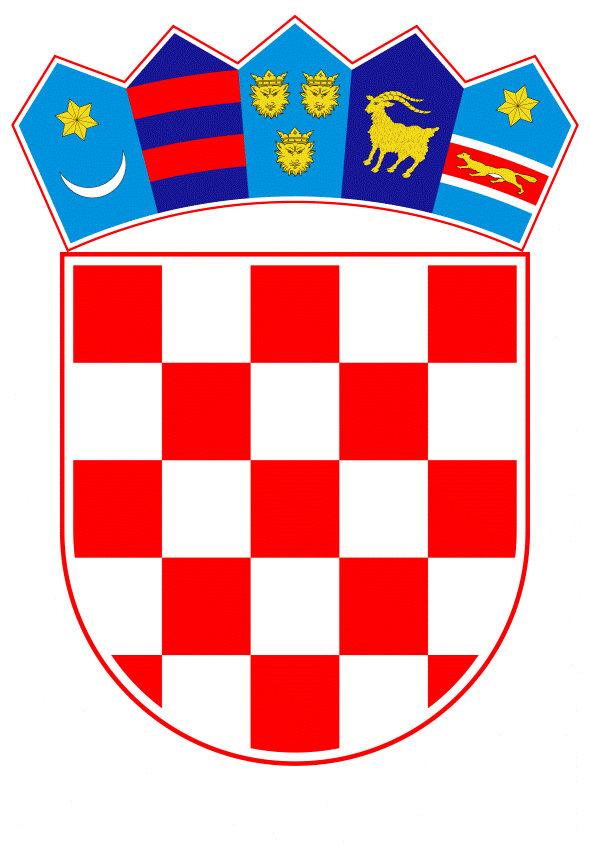 VLADA REPUBLIKE HRVATSKEZagreb, 12. ožujka 2020.______________________________________________________________________________________________________________________________________________________________________________________________________________________________Banski dvori | Trg Sv. Marka 2  | 10000 Zagreb | tel. 01 4569 222 | vlada.gov.hrPRIJEDLOGNa temelju članka 5. i članka 6. stavka 1. Zakona o lokalnim izborima („Narodne novine“, br. 144/12, 121/16 i 98/19), Vlada Republike Hrvatske je na sjednici održanoj _________  2020. godine donijelaODLUKUO RASPISIVANJU PRIJEVREMENIH IZBORA ZA GRADSKO VIJEĆE GRADA ORAHOVICE I OPĆINSKO VIJEĆE OPĆINE OTOKI.Raspisuju se prijevremeni izbori za članove Gradskog vijeća Grada Orahovice i članove Općinskog vijeća Općine Otok.II.Za dan provedbe izbora određuje se nedjelja, 19. travnja 2020. godine.III.Ova Odluka objavit će se u „Narodnim novinama“, a stupa na snagu 19. ožujka 2020. godine.Klasa:Urbroj:Zagreb, ObrazloženjeVlada Republike Hrvatske je na sjednici održanoj dana 6. veljače 2020. godine temeljem članka 84. stavka 1. točke 7. Zakona o lokalnoj i područnoj (regionalnoj) samoupravi  („Narodne novine“, broj 33/01, 60/01, 129/05, 109/07, 125/08, 36/09, 150/11, 144/12, 19/13 – pročišćeni tekst, 137/15 – ispravak, 123/17 i 98/19), raspustila predstavnička tijela u Gradu Orahovici i Općini Otok.  Gradsko vijeće Grada Orahovice raspušteno je Rješenjem KLASA: 022-03/20-09/01, URBROJ: 50301-25/06-20-5, a Općinsko vijeće Općine Otok raspušteno je Rješenjem KLASA: 022-03/20-09/01, URBROJ: 50301-25/06-20-2.Navedena rješenja stupila su na snagu danom objave u „Narodnim novinama“ broj 15/20 od 7. veljače 2020. godine.Nastavno na navedene odluke, a sukladno članku 86. stavku 1. točki 1. Zakona o lokalnoj i područnoj (regionalnoj) samoupravi, Vlada Republike Hrvatske imenovala je povjerenike za obavljanje poslova iz nadležnosti predstavničkog tijela konkretnih jedinica lokalne samouprave. Rješenja o imenovanju povjerenika u navedenim jedinicama također su objavljena u „Narodnim novinama“ broj 15/20 od 7. veljače 2020. godine. Temeljem članka 5. Zakona o lokalnim izborima, Vlada Republike Hrvatske raspisuje izbore za članove predstavničkih tijela jedinica lokalne i područne (regionalne) samouprave.U skladu s člankom 6. istoga Zakona, odlukom Vlade Republike Hrvatske kojom se raspisuju izbori određuje se dan njihove provedbe. Od dana raspisivanja izbora do dana održavanja izbora ne može proteći manje od 30 niti više od 60 dana.Slijedom članka 7. stavka 2. navedenog Zakona prijevremeni izbori za članove predstavničkih tijela kojima je mandat prestao zbog raspuštanja, održavaju se u roku od 90 dana od dana raspuštanja predstavničkog tijela.Odredbom članka 85. stavka 2. Zakona o lokalnoj i područnoj (regionalnoj) samoupravi propisano je da protiv rješenja Vlade Republike Hrvatske o raspuštanju predsjednik raspuštenoga predstavničkog tijela može podnijeti tužbu Visokom upravnom sudu Republike Hrvatske u roku od 8 dana od objave rješenja. U konkretnim predmetima Grada Orahovice i Općine Otok tužba nije podnesena.Na temelju navedenog, Vlada Republike Hrvatske donijela je odluku o raspisivanju prijevremenih izbora u Gradu Orahovici i Općini Otok za članove predstavničkih tijela tih jedinica.   Predlagatelj:Ministarstvo upravePredmet:Prijedlog odluke o raspisivanju prijevremenih izbora za Gradsko vijeće Grada Orahovice i Općinsko vijeće Općine OtokPREDSJEDNIK mr. sc. Andrej Plenković  